一般社団法人 千葉県建築士会　担当：女性委員会 　委員長 金光朝子「落語家・防災士　林家久蔵氏」講演会のご案内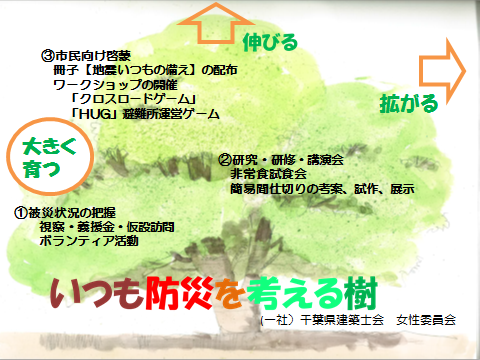 初冬の候、益々ご清祥のこととお慶び申し上げます。当委員会では、3.11大震災の後「いつも防災を考える」を幹に過去5回、地震災害重視の講演会やワークショップを行ってまいりました。令和元年9月に房総半島を襲った台風15号、19号により、千葉県は甚大な被害を受けました。今回は防災士という顔もお持ちの落語家、林家久蔵様をお招きして、多様化する災害についてお話しを伺います。その後、私たちに何ができるのか？何をしなくてはいけないのか。について意見交換会も行いたいと思います。また停電、断水でも美味しく食べられる防災食もご用意しております。　皆様のご参加をお待ちしております。　　　　　　　　　　記　　日　時　　令和2年 2月 20日（木）　　　　　　　　1４時～１６時30分　(受付開始１３時３０分)　　　場　所　　千葉県建築士会　建築会館８階会議室　　　対　象　　一般・建築士会会員　どなたでも（先着順60名）　講　師　　林家 久蔵 師匠　参加費　　500円　（資料・防災食代）申　込　　2月10日（月曜）までに　FAX：043－202－2101（建築士会事務局）へ防災講座Vol.6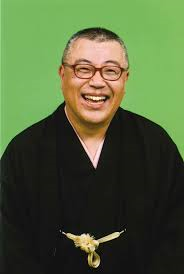 われらが講師ご紹介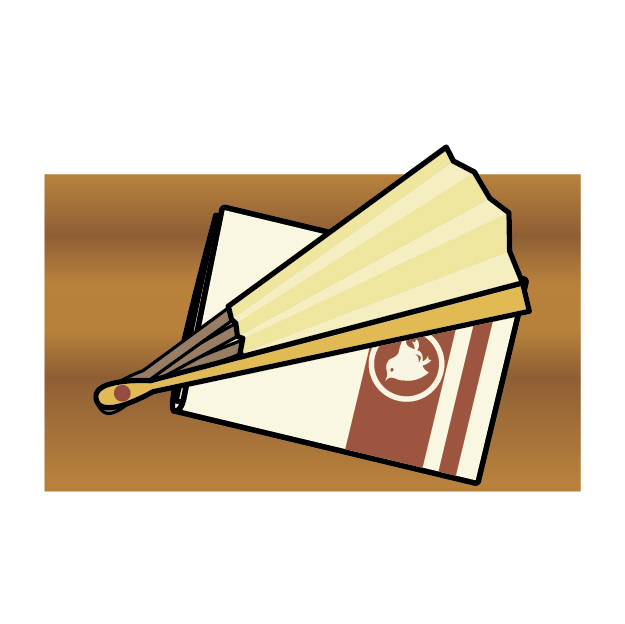 林家 久蔵 師匠昭和44年（1969年）8月23日生まれ（50才）。東京都保谷市（現西東京市）下保谷出身、市内第一小学校、青嵐中学校卒業早稲田大学高等学院、早稲田大学理工学部数学科卒業1992年　落語家初代林家木久蔵師に入門、同年「久蔵」となり前座入り　　1995年　二ツ目昇進2006年　真打昇進現在はパワフルな落語のほかに、講演（交通安全、防災、笑いと健康など）、司会、ナレーター、役者、ＤＪ、家庭教師など・・・全国で活躍中！1997年から千葉県富浦町（現南房総市）の長泉寺で、「さざ波寄席」に毎年出演千葉商科大学で、特別講師及び文化祭出演文京区立大塚小学校第３５代PTA会長（2017.4～2019.3）現在、東京都小学校PTA協議会厚生副委員長、文京区大塚青少年健全育成会常任委員、 文京区立大塚小学校避難所運営協議会会長（防災士）、  文京区民生・主任児童委員、西東京市PR大使（2019.12～）を務める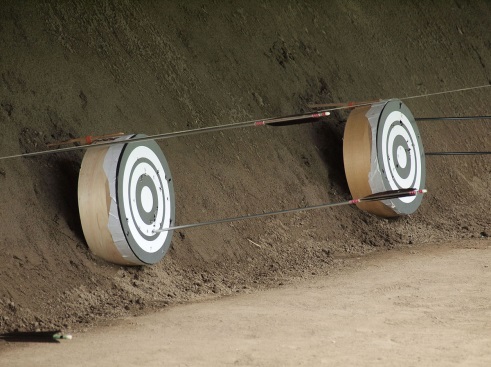 弓道4段（日置流印西派）第48回　早慶明遠的弓道大会OBの部優勝支部名・所属お名前ご連絡先（メール･電話等）